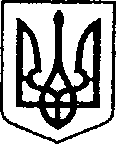 УКРАЇНАЧЕРНІГІВСЬКА ОБЛАСТЬН І Ж И Н С Ь К А    М І С Ь К А    Р А Д АВ И К О Н А В Ч И Й    К О М І Т Е ТР І Ш Е Н Н Я від 29 липня 2021 р.			м. Ніжин			№ 270Про надання комунальному підприємству«Виробниче управління комунальногогосподарства» дозволу на отриманнякредитного ліміту на поточний рахунокВідповідно до статей 42, 51, 52, 53, 59, 60, 73 Закону України «Про місцеве самоврядування в Україні», Регламенту виконавчого комітету Ніжинської міської ради Чернігівської області VIII скликання, затверджений рішенням Ніжинської міської ради Чернігівської області від 24 грудня 2020 р. № 27-4/2020, розглянувши звернення комунального підприємства «Виробниче управління комунального господарства» (код у Єдиному державному реєстрі підприємств та організацій України - 31818672; юридична адреса: м. Ніжин, вул. Чернігівська, 128) від 21.07.2021 р. № 04.1-09/1002, з метою поповнення обігових коштів та покращення розрахунків по платежах до бюджету, виконавчий комітет міської ради вирішив:Надати дозвіл комунальному підприємству «Виробниче управління комунального господарства» код ЄДРПОУ 31818672 на отримання кредитного ліміту на поточний рахунок від ПАТ КБ «ПРИВАТБАНК» код ЄДРПОУ 14360570 на наступних умовах:а) сума кредиту: загальний кредитний ліміт не може перевищувати 
700 000,00 (Сімсот тисяч) гривень 00 копійок;б) зміна суми кредиту: може змінюватися протягом дії кредитного договору в межах погодженого вище загального кредитного ліміту без додаткових погоджень та без підписання додаткових угод до кредитного договору;в) відсоткова ставка за користування кредитом: за час фактичного користування кредитним лімітом банку сплачуються відсотки в розмірі 16,5% (шістнадцять цілих п’ять десятих відсотка) річних, відсотки у разі непогашення кредиту упродовж 30 днів з дати початку безперервного періоду, починаючи з 31-го дня після дати закінчення періоду, у котрому дебетове сальдо підлягало обнуленню (з моменту виникнення простроченої заборгованості): 33% (тридцять три відсотки) річних;г) комісії: Комісія за користування кредитним лімітом (сплата щомісячно 1-го числа) від суми максимального сальдо кредиту, що існував на кінець банківського дня у будь-який з днів за попередній місяць — 0,3%;д) строк дії даного рішення - 12 міс. (у випадку продовження строку дії кредитного договору дане рішення підлягає оновленню на новий строк).Надати повноваження начальнику комунального підприємства  «Виробниче управління комунального господарства» код ЄДРПОУ 31818672 Шпаку В.А. на укладання та підписання від імені підприємства з ПАТ КБ «ПРИВАТБАНК» необхідні супроводжуючі правочинні документи та документи пов’язані з отриманням кредиту.Начальнику комунального підприємства «Виробниче управління комунального господарства» Шпаку В.А. забезпечити оприлюднення даного рішення на офіційному сайті Ніжинської міської ради протягом п’яти робочих днів після його прийняття.Контроль за виконанням даного рішення покласти на першого заступника міського голови з питань діяльності виконавчих органів ради Вовченка Ф.І.Головуючий на засіданні виконавчого комітету Ніжинської міської ради перший заступник міського голови з питань діяльності виконавчих органів ради                        Федір ВОВЧЕНКО